Kendal Town Council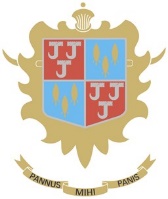 Town Hall, Highgate, Kendal LA9 4EDwww.kendaltowncouncil.gov.ukMinutes of the meeting of the Kendal in Bloom non-statutory Working Group held on Monday, 11 October 2021 at 7pm via Zoom.In attendance: Council Services Officer (Janine Holt), Townscape Manager (Pierre Labat), Town Clerk (Chris Bagshaw), Democratic Services Assistant (Ian Gordon)Also present: B11/21/22 	ApologiesApologies were received and accepted from Councillor Edwards and HardyB12/21/22	Declarations of InterestNo declarations were made.B13/21/22	Exclusion of Press and Public (Public Bodies Admission to Meetings Act 1960)No issues.B14/21/22	Minutes of the Previous MeetingThe Council received the minutes of the meeting held on 28 June. Cllr Rowley shared pictures of new planters at Nobles Rest. The committee noted how successful this had been.A member reminded the committee of ongoing commercial signage being located at Longpool and frustrated at lack of any action.  Clerk agreed to investigate.The Chair asked for clarification if future grants must have matching funding.  The Council Services Officer confirmed that this was the case.Resolved: To accept them as a true record.B15/21/22 	Committee MembershipThe committee noted Councillor P Walker’s change of status from co-opted member of the public to serving councillor on the committee.B16/21/22 	Somervell GardenThe Townscape Manager provided an update and explained the problem with delays in delivery of plants to create a wild flower garden.  A decision was taken to delay planting until 2022.B17/21/22 	Civic PlantingThe Council Services Officer provided an update on the annual civic planting programme. The badge bed adjoining the Parish Church will be affected by flood defence work scheduled by the EA.The Townscape Manager reported on the removal of plants and their composting with Horticare.  The Manager would like to experiment with the Town Council carrying out its own composting using a compost accelerator tablet. This would save the Council purchasing as much compost from commercial providers.The Council Services Officer reported on the end of contract with Continental Landscapes and the option to extend for a further two years.  This extension could involve them taking on responsibility to water planters throughout Kendal.Resolved: To note the report and approved an extension of the current maintenance contract. To ask CSO to identify the costs involved with the additional contract element of planter watering.Resolved:	To investigate the costs and feasibility to purchase organic compost accelerator for the Townscape Manager to compost material from the planters around Kendal with a view to reducing the purchase of commercial compost.B18/21/22	Kendal in Bloom and Cumbria in Bloom Initiative 2021 & 2022The Council Service Officer updated the committee on Cumbria in Bloom.  There was five individual applications from Kendal.  Cumbria in Bloom hope to return to normal operations in 2022.  Kendal in Bloom initiative has been poor.  It is evident that a more ambitious plan is needed.  The committee thought there was some benefit in aligning Kendal in Bloom with the 2022 theme of the Kendal Torchlight which will be upcycling and scrap.  Councillors also felt there was a need to have a section on front gardens and community gardens.    Resolved: To note the report and instruct the Council Services Officer to meet with the Chair and working group made up of the Chair, Council Services Officer, Councillor Sutton and Mandy Nicholson and produce a report exploring the opportunities and themes for Kendal in Bloom for 2022.  B19/21/22	Rotary Club Crocus PlantingThe Council Service Officer updated the committee on the proposed planting of crocus blubs on Burton Road and at Oxenholme.Resolved: To approve the additional planting at Burton Road and Oxenholme and thank the Rotary Club for their efforts. B20/21/22	Hallgarth Residents AssociationThe Committee considered a community planting grant application from Hallgarth Residents Association.  A councillor, who supports the application, felt more detail should be requested on what the funds are needed for. Resolved: To request HRA produce an expenditure plan and resubmit.B21/21/22	Items for NewsletterThe committee considered what items they would like to see added in the next edition of the Newsletter.  Councillors thought Kendal in Bloom should be promoted.  The railing planters on Windermere Road and Nobles Rest could be featured to show the success. In addition, the Ivy planters going into Longpool.B22/21/22	Review of Spend Against BudgetThe committee considered the budget spend to dateResolved:	To accept the reportThe Chair requested future meetings are held on Tuesday’sThe meeting closed at 20.15Cllr A Blackman (Chair)PresentC Stuart (Horticare)AbsentCllr A EdwardsApologiesM NicholsonPresentCllr C HardyApologiesL Johnston (Kendal BID)AbsentCllr C RowleyPresentT Yates (Civic Society)PresentCllr R SuttonPresentP WalkerAbsent